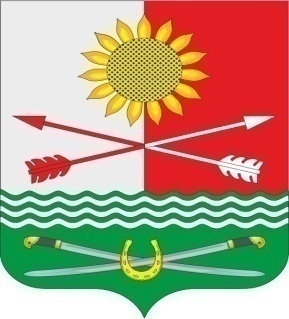 РОСТОВСКАЯ ОБЛАСТЬРОДИОНОВО-НЕСВЕТАЙСКИЙ РАЙОНМУНИЦИПАЛЬНОЕ ОБРАЗОВАНИЕ «БАРИЛО-КРЕПИНСКОЕ СЕЛЬСКОЕ ПОСЕЛЕНИЕ»СОБРАНИЕ ДЕПУТАТОВ БАРИЛО-КРЕПИНСКОГО СЕЛЬСКОГО ПОСЕЛЕНИЯ ПЯТОГО СОЗЫВА	РЕШЕНИЕ № 84Об избрании заместителя председателя Собрания депутатов Барило-Крепинского сельского поселенияВ соответствии со статьей 26 Устава муниципального образования «Барило-Крепинское сельское поселение» и статьей 7 Регламента Собрания депутатов Барило-Крепинского сельского поселения, Собрание депутатов Барило-Крепинского сельского поселения РЕШИЛО:Избрать заместителем председателя Собрания депутатов Барило-Крепинского сельского поселения  Васильченко Валентина Петровича   Настоящее решение вступает в силу со дня его принятия.Принято Собранием депутатов                                                       07 ноября 2023 года 	Глава  Барило-Крепинского сельского поселения                                                                         С.В.Мырза